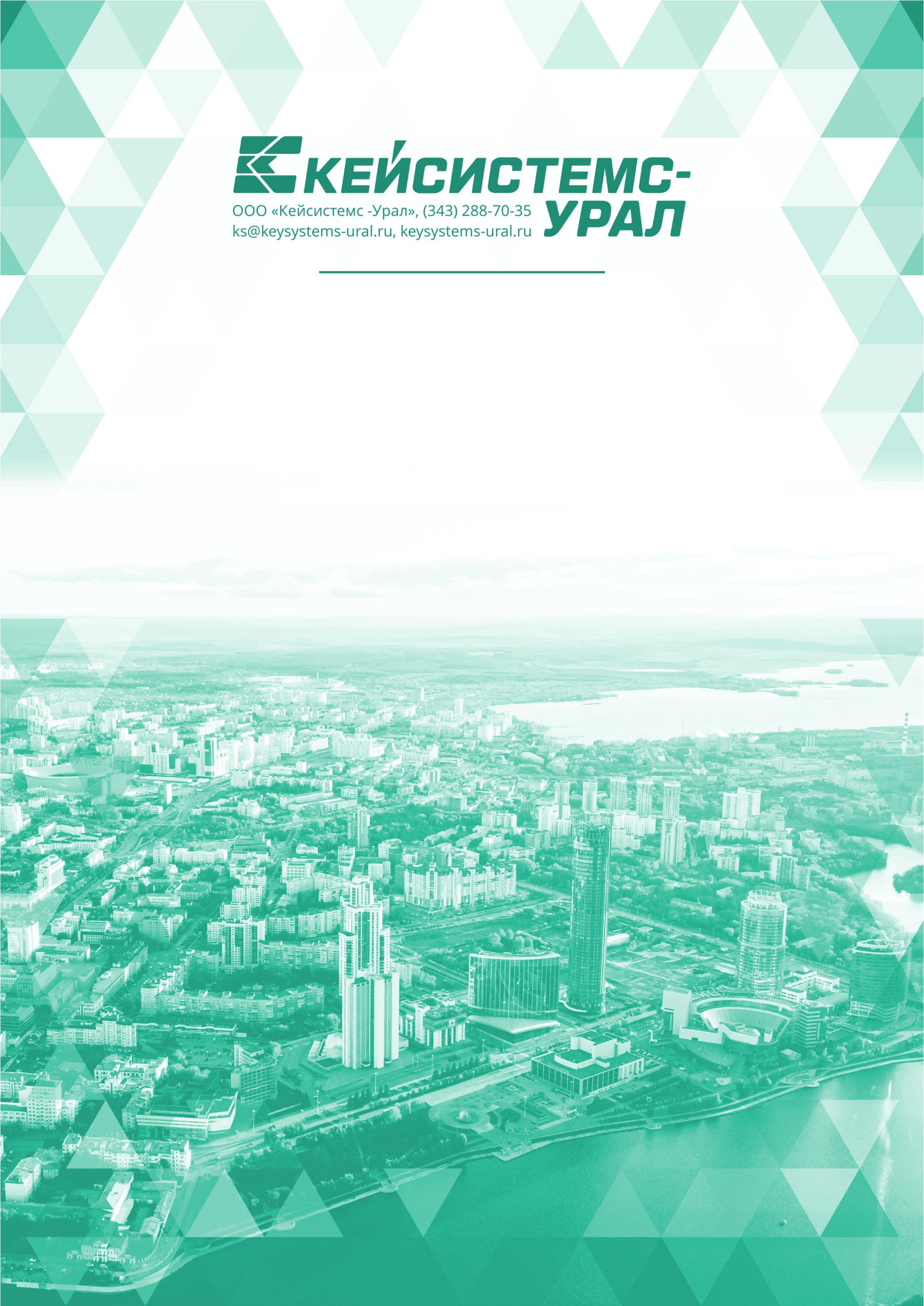 Программа семинара 
«Актуальные вопросы и перспективы автоматизации бюджетного процесса на муниципальном уровне»Программа семинара 
«Актуальные вопросы и перспективы автоматизации бюджетного процесса на муниципальном уровне»Программа семинара 
«Актуальные вопросы и перспективы автоматизации бюджетного процесса на муниципальном уровне»20 октября, четверг20 октября, четверг20 октября, четверг9.00–10.00Регистрация участниковКонференц-зал10.00–10.10Открытие семинара. 
Приветственное словоКраев Александр Валерьевич, 
директор компании «Кейсистемс-Урал»10.10–10.30Актуальные вопросы развития региональных систем исполнения бюджета, связанные 
с новациями бюджетного законодательства, 
а также с концепцией обеспечения технологического суверенитетаГалкин Дмитрий Валерьевич, 
руководитель департамента поддержки и развития систем исполнения бюджета компании «Кейсистемс»10.30–11.30Типовое решение для бюджетного планирования муниципальных образований – эффективность, доказанная на практикеНикитин Андрей Владимирович, 
руководитель департамента проектирования и анализа бюджета компании «Кейсистемс»11.30–11.40Перерыв 11.40–12.10Комплексный подход к анализу и управлению доходной частью бюджета. Применение мобильных технологийПетров Андрей Валерьевич, 
руководитель департамента цифровой трансформации компании «Кейсистемс» «Кейсистемс-Урал»12.10–12.40Управление бюджетным процессом на основе многостороннего анализа данных. Примеры аналитических панелей для финансовых органов, контрольных органовНикитин Андрей Владимирович, 
руководитель департамента проектирования и анализа бюджета компании «Кейсистемс»12.40–13.30Перерыв13.30–14.10Новации в области бухгалтерского учета 
и формирования консолидированной отчетности за 2022 год и планы на 2023 годОсколкова Оксана Валерьевна, начальник отдела бухгалтерского учета и отчетности, главный бухгалтер Министерства финансов Свердловской области14.10–14.40Программный комплекс «Собственность-СМАРТ» – комплексное решение для грамотного и эффективного управления земельно-имущественным комплексомВасильев Александр Вадимович,
руководитель департамента развития систем муниципального управления компании «Кейсистемс»14.40–15.00Демонстрация новых функциональных возможностей ПК «Бюджет-NEXT» и его подсистем (бизнес-процессы, казначейское сопровождение) Галкин Дмитрий Валерьевич, 
руководитель департамента поддержки и развития систем исполнения бюджета компании «Кейсистемс»15.00–15.30Комплексный подход к управлению и разграничению доступа пользователей к региональным информационным ресурсам в современных условияхПетров Андрей Валерьевич, 
руководитель департамента цифровой трансформации компании «Кейсистемс» 15.30–15.40Перерыв15.40–16.00Опыт организации закупок малого объема: создание регионального магазина закупок; экономическая эффективность и перспективы развитияАлиев Дмитрий Уктамович,
руководитель службы технической поддержки «Кейсистемс-Урал»16.00–16.20Практика миграции продуктов «Кейсистемс» на СПОМуллагалиев Ренат Гараевич, 
заместитель директора «Кейсистемс-Урал»16.20–16.50Создание электронного архива документов организаций с применением практик обеспечения их юридической значимостиПетров Андрей Валерьевич, 
руководитель департамента цифровой трансформации компании «Кейсистемс»16.50–17.10Ответы на вопросыВедущие аналитики и специалисты компании «Кейсистемс», «Кейсистемс-Урал»17.30–20.00Круглый столПо предварительной записи